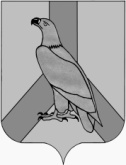 КОНТРОЛЬНО-СЧЕТНАЯ ПАЛАТА ДАЛЬНЕРЕЧЕНСКОГО ГОРОДСКОГО ОКРУГА21.02.2024                                                                                            №   01-38/09З а к л ю ч е н и ена  проект решения Думы Дальнереченского городского округа «Об утверждении отчета об исполнении прогнозного плана приватизации муниципального имущества за 2023 год»Заключение по результатам экспертизы проекта решения Думы Дальнереченского  городского округа «Об утверждении отчета об исполнении прогнозного плана приватизации муниципального имущества за 2023» (далее – проект решения), подготовлено Контрольно-счетной палатой Дальнереченского городского округа (далее - Контрольно-счетная палата) на основании пункта 2 статьи 157 Бюджетного кодекса Российской Федерации (далее – Бюджетный кодекс РФ),  пункта 7 части 2 статьи 9 Федерального закона от 07.02.2011 № 6-ФЗ «Об общих принципах организации и деятельности контрольно-счетных органов субъектов Российской Федерации и муниципальных образований» (далее - Федеральный закон от 07.02.2011 № 6-ФЗ),  пункта 7 части 1 статьи 7 Положения о контрольно - счетной палате Дальнереченского городского округа, утвержденного решением Думы Дальнереченского городского округа от 29.11.2011 № 95 в редакции решения Думы от 31.03.2022г. № 38 (далее – Положение о Контрольно-счетной палате). При подготовке настоящего заключения использовались нормы Федерального закона от 06.10.2003 № 131-ФЗ «Об общих принципах организации местного самоуправления в Российской Федерации», Федерального закона от 21.12.2001 № 178-ФЗ «О приватизации государственного и муниципального имущества», Положение о порядке и условиях приватизации муниципального имущества Дальнереченского городского округа, утвержденное Решением Думы Дальнереченского городского округа от 12.11.2019 № 105 (далее - Положение о порядке и условиях приватизации).Проект решения предоставлен Думой Дальнереченского городского округа 19.02.2024  с копией Отчета  об исполнении прогнозного плана приватизации муниципального имущества за 2023 год (далее – Приложение к решению Думы Дальнереченского городского округа). В соответствии с подпунктом 7 пункта 5.1. Раздела 5   Положения о порядке и условиях приватизации в полномочие администрации Дальнереченского городского округа в сфере приватизации муниципального имущества  входит организация подготовки  Отчета о результатах приватизации муниципального имущества за прошедший год.В соответствии с подпунктом 3 пункта 4.1. Раздела 4 Положения о порядке и условиях приватизации в полномочие Думы Дальнереченского городского округа в сфере приватизации муниципального имущества  входит утверждение Отчета о результатах приватизации муниципального имущества за прошедший год.По результатам проведенной экспертизы проекта решения и отчета об исполнении прогнозного плана приватизации муниципального имущества за 2023 год установлено следующее:1. Наименование Отчета «Об исполнении прогнозного плана приватизации муниципального имущества» в проекте Решения Думы Дальнереченского городского округа не соответствует наименованию «Отчета»  отраженному в подпункте 3 пункта 4.1. Раздела 4 Положения о порядке и условиях приватизации, а  в  Приложении к решению Думы Дальнереченского городского округа подпункту 7 пункта 5.1. Раздела 5   Положения о порядке и условиях приватизации. Однако согласно Раздела 13 Положения о порядке и условиях приватизации, Администрация Дальнереченского городского округа предоставляет в Думу Дальнереченского городского округа «Отчет о выполнении прогнозного плана приватизации муниципального имущества за прошедший год», наименование которого не соответствует наименованию «Отчета»  выше указанным подпунктам Положения о порядке и условиях приватизации.В связи с этим установлено разночтение наименований «Отчета» между подпунктом 3 пункта 4.1. Раздела 4,  подпунктом 7 пункта 5.1. Раздела 5  и  Разделом 13 Положения о порядке и условиях приватизации, проектом Решения Думы Дальнереченского городского округа, Приложением к решению Думы Дальнереченского городского округа.  2. В «Отчете об исполнении прогнозного плана приватизации муниципального имущества за 2023 год» не указан срок приватизации на основании пункта 13.2. Раздела 13 Положения о порядке и условиях приватизации.Выводы и предложения:По результатам экспертно – аналитического мероприятия, проведенного   Контрольно – счетной палатой, установлены следующие замечания:-  разночтение наименований «Отчета» между подпунктом 3 пункта 4.1. Раздела 4,  подпунктом 7 пункта 5.1. Раздела 5  и  Разделом 13 Положения о порядке и условиях приватизации, проектом Решения Думы Дальнереченского городского округа, Приложением к решению Думы Дальнереченского городского округа; -  в «Отчете» не указан срок приватизации.Контрольно-счетная палата предлагает устранить вышеуказанные замечания.Главный инспекторКонтрольно-счетной палаты                                                                              О.А. Марченко